Name of tool/app	Voki	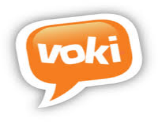 Homepagehttps://www.voki.com Useful for (subject)EnglishEasy to handle (yes/no/it’s OK)Yes, it’s easy to handle.
Create and customize your own character and let him/her speak a text.
Program must be downloaded (yes, no)No, not necessary, it’s Online http://www.voki.comThis additional program is necessary for downloadNone, it’s available Online http://www.voki.comCostsBasic version is for freeExamples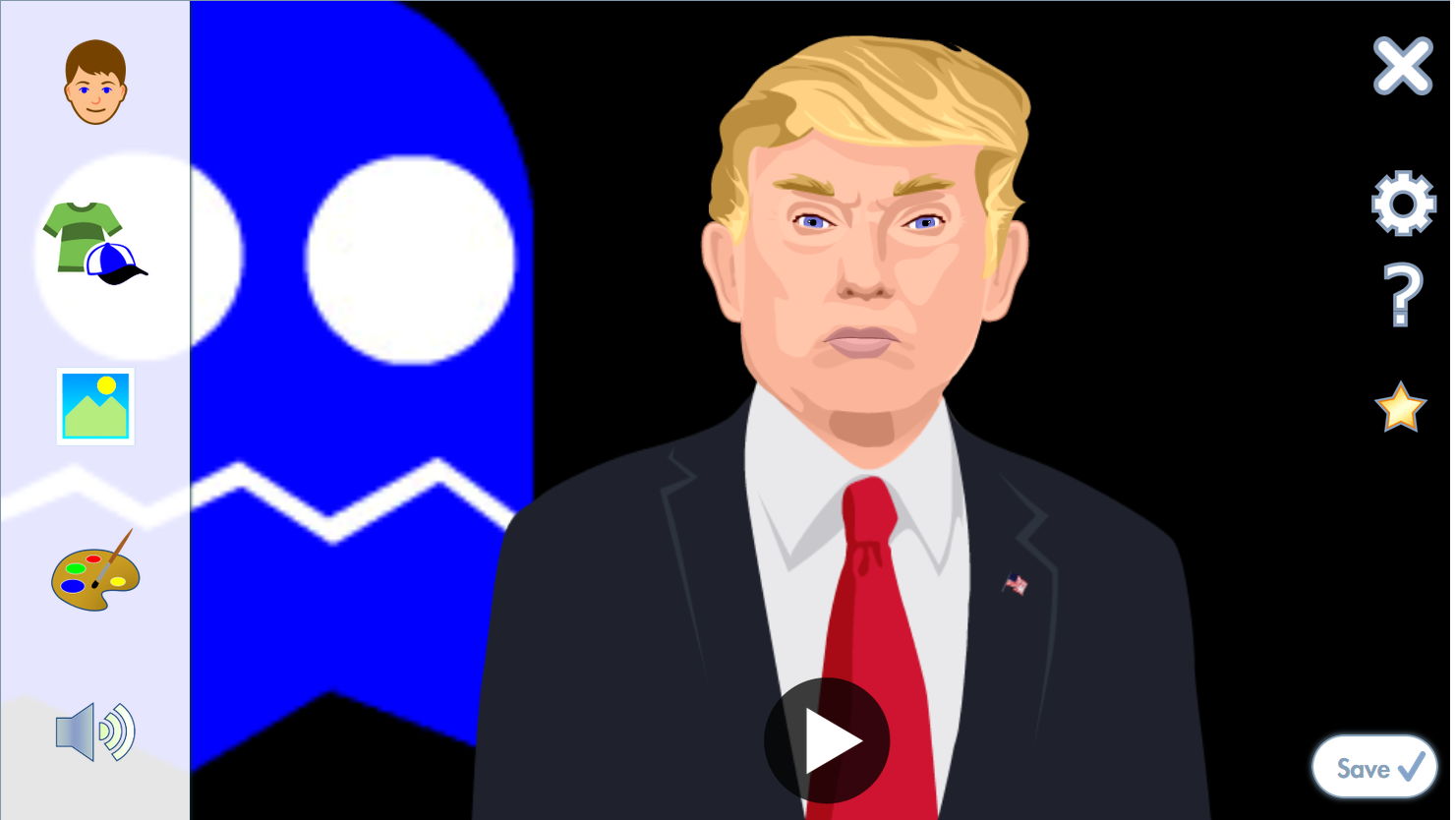 